Ruch jest naturalną fizjologiczną potrzebą człowieka w ciągu całego życia. Trzeba być aktywnym fizycznie, gdyż przedłuża i podnosi się jakość życia biologicznego. Teraz, w dobie pandemii musimy jeszcze bardziej zwrócić uwagę na dzieci, które dużo czasu spędzają przed różnymi sprzętami elektronicznymi, takimi jak telefon czy komputer. Ruch poprawia wszystkie funkcje organizmu i uodparnia na zmiany środowiska zewnętrznego. W wieku dziecięcym jest to ważny czynnik, który usprawnia rozwój organizmu i kształtuje postawę ciała. 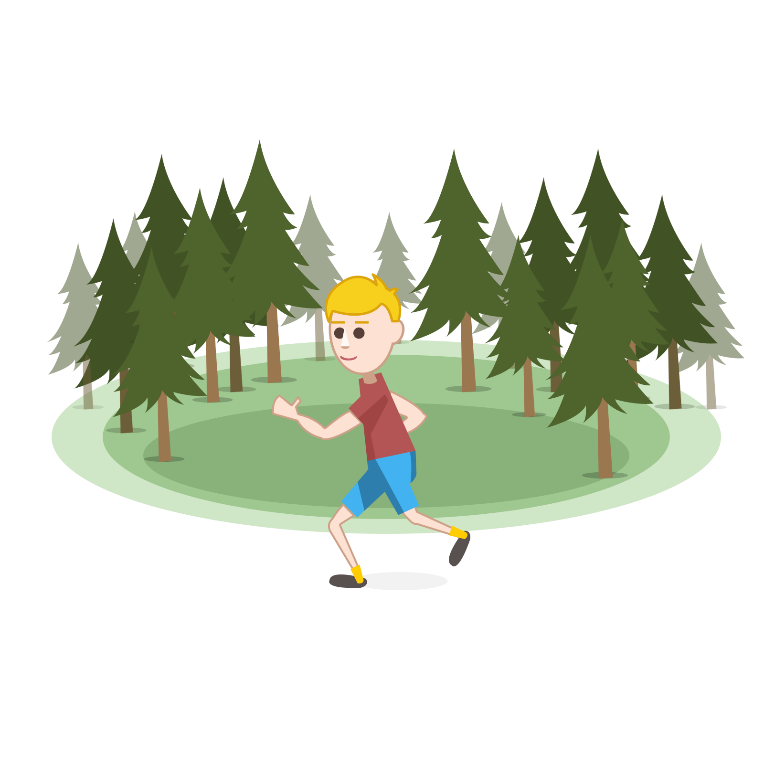 Ruch wyrabia u dzieci:-zwinność,- zręczność,- gibkość,-szybkość,-siłę.Ruch koryguje wady, postawy i funkcje organów. Spełnia też funkcje przystosowania się do grup społecznych oraz bardzo relaksuje, czyli ma wpływ na równowagę emocjonalną. Ponadto, ruch działa na charakter jednostki, dodaje pewności i wiary w siebie. Ruch wpływa na naszą przemianę materii, a przecież zauważamy coraz częściej u dzieci nadwagę bądź otyłość. Aktywność ruchowa prowadzi do:większej masy mięśni;likwiduje tkankę tłuszczową;obniża ciśnienie tętnicze;lepsza praca serca:lepsza praca układu krwionośnego;poprawia nastrój;dotlenia;zwiększa pojemność płuc;zwiększa odporność;dodaje siły;podnosi naszą koncentrację;zmniejsza napięcie emocjonalne;To wszystko prowadzi do poprawy zdrowia i samopoczucia.Ruch ma duży wpływ na umysł człowieka, zwiększa się wydzielanie do mózgu endorfin, czyli tzw.        „ hormonów szczęścia”, co polepsza samopoczucie. Rozwój narządów zmysłu również zależny jest od ruchu:- lepsze postrzeganie świata;-wyostrzenie słuchu, węchu, dotyku i smaku;-wyczucie przestrzeni i czasu;To wszystko, Drodzy Rodzice, możemy zapewnić dziecku poprzez gry i zabawy ruchowe.Dzieci powinny mieć możliwość ruchu przez ok. 2- 3 godziny dziennie, ponieważ wzmacnia to zdrowie fizyczne, psychiczne i społeczne.Mam nadzieję, że przekazałam Państwu rady, które zostaną zrealizowane. Wierzę, że zmobilizujecie swoje pociechy do ruchu i ćwiczeń.                                                                                                   Pielęgniarka szkolna